					Campo Scuola 2015”Educazione e sensibilizzazione alla cultura di protezione civile”“Cultura del bosco per la prevenzione degli incendi”Richiesta iscrizioneCHIEDEdi poter essere iscritto al Campo Scuola 2015: ”Educazione e sensibilizzazione alla cultura di protezione civile - Cultura del bosco per la prevenzione degli incendi”e pertanto allega: n°1 foto, formato tessera;quota di iscrizione/assicurazione pari ad Euro 100,00;--------------------------------Ricevuta l’informativa ai sensi dell’art. 13 del Decreto Legislativo 196/2003, consente al trattamento dei propri dati personali nella misura necessaria al perseguimento degli scopi statutari, e con le modalità indicate nell’informativa medesima.Data: ____/____/2015___________________________(Firma del richiedente)--------------------------------Benestare dei GenitoriInformativa sul trattamento dei Vostri dati personali ai sensi dell’articolo 13 del D.Lgs. 196/2003 Gentile Socio e relativi Genitori, come anticipato verbalmente, con questa comunicazione vogliamo informarvi che, per l’instaurazione e l’esecuzione del rapporto associativo, il centro radio soccorso sublacense associato Prpciv Arci  entrerà in possesso di alcuni vostri dati personali, acquisiti anche verbalmente, direttamente o tramite terzi, nel rispetto del D.Lgs 196/2003 – Codice in materia di protezione dei dati personali. Il codice in oggetto prevede che chi effettua trattamenti di dati personali è tenuto a informare il soggetto interessato sulla tipologia dei dati trattati e su taluni elementi qualificanti il trattamento. La nostra organizzazione è impegnata ad effettuare ogni trattamento di dati altrui nel rispetto dei principi di correttezza, liceità e trasparenza, tutelando la tua riservatezza ed i tuoi diritti. E’ per tale motivo che ti forniamo le seguenti informazioni.Le finalità e le modalità del trattamento cui sono destinati i datiFinalità Trattiamo i tuoi dati anagrafici, il tuo indirizzo e numero telefonico ed i dati relativi alle modalità di pagamento della quota associativa/donazione o rimborsi spese sostenute, ed ogni altro dato personale necessario al perseguimento dello scopo associativo ed in particolare per la gestione del rapporto associativo:iscrizione nel libro soci, accensione della polizza assicurativa obbligatoria ed integrativa, invio delle convocazioni e del materiale informativo sull’attività della organizzazione. I tuoi dati vengono trattati in relazione agli obblighi statutari e alle finalità istituzionali della Organizzazione, per consentire una efficace comunicazione con la Nostra associazione, per pubblicizzare la Nostra attività e per promuovere la cultura del volontariato.Modalità del trattamento Il trattamento dei dati avviene mediante l’utilizzo di strumenti e procedure idonei a garantirne la sicurezza e la riservatezza e potrà essere effettuato sia mediante supporti cartacei, sia con l’ausilio di mezzi informatici. La natura obbligatoria o facoltativa del conferimento dei dati e le conseguenze di un eventuale rifiuto di rispondere Il conferimento dei tuoi dati è meramente facoltativo, tuttavia, il loro mancato conferimento da parte Vostra comporta l’impossibilità di instaurare o proseguire il rapporto associativo/di volontariato, nei limiti in cui tali dati sono necessari all’esecuzione dello stesso.I soggetti o le categorie di soggetti ai quali i dati personali possono essere comunicati o che possono venirne a conoscenza in qualità di responsabili o incaricati, e l'ambito di diffusione dei dati medesimi Ambito di conoscibilità dei dati Le seguenti categorie di soggetti possono venire a conoscenza dei Vostri dati, in qualità di responsabili o incaricati del trattamento, nominati dal titolare del trattamento: dirigenti, amministratori, sindaci e garanti; uffici di protocollo e segreteria interni; dipendenti e collaboratori interni; compagnia di assicurazione; enti pubblici cui siamo tenuti per legge o per convenzione a conferire i dati; Comitato Territoriale PROCIV-ARCI di competenza; Comitato Regionale PROCIV-ARCI di competenza; PROCIV-ARCI Nazionale; enti pubblici cui siamo tenuti per legge o per convenzione a conferire i dati; altro: ...............................................................................................................Comunicazione e diffusione A) I tuoi dati comuni, con particolare riferimento a immagini fotografiche e video, potranno essere diffusi mediante pubblicazione sui siti internet della Associazione Associazione Prociv Arci, della Presidenza Consiglio dei Ministri  e/o su brochure e periodici cartacei al solo fine di promuovere la cultura del volontariato e diffondere informazioni sulle iniziative della nostra organizzazione, della Presidenza del Consiglio dei Ministri e della Regione Autonoma della Sardegna I tuoi dati saranno da noi comunicati, ai seguenti soggetti: Compagnia di Assicurazione, Faro Assicurazioni e Riassicurazioni SpA, tramite l’agente Banchero Assicurazioni, al Comitato Territoriale PROCIV-ARCI di competenza, al Comitato Regionale PROCIV-ARCI di competenza, alla PROCIV-ARCI Nazionale, alla Presidenza del Consiglio dei Ministri – Dipartimento della Protezione Civile.B) I tuoi dati non potranno essere né comunicati all’esterno né, tanto meno, diffusi salvo che ciò non corrisponda ad un preciso obbligo di legge o ad un ordine imperativo dell’Autorità e salvo quanto specificato al punto A). • Art 7 Dlgs 196/03 Riportiamo di seguito l’estratto dell’articolo 7 D.Lgs. 196/2003, per consentirti di esercitare nei confronti dell’organizzazione i seguenti diritti: - ottenere la conferma dell’esistenza di dati personali che ti riguardano, anche se non ancora registrati, e la comunicazione in forma intelligibile - ottenere l’indicazione dell’origine dei dati personali, nonché delle finalità e modalità del trattamento - ottenere l’indicazione della logica applicata nei trattamenti effettuati con l’ausilio di strumenti elettronici - ottenere l’aggiornamento, la rettifica ovvero, quando vi è interesse, l’integrazione dei dati - ottenere la cancellazione, la trasformazione in forma anonima o il blocco dei dati trattati in violazione di legge - ottenere la cancellazione, la trasformazione in forma anonima o il blocco dei dati di cui non è necessaria la conservazione, in relazione agli scopi per i quali i dati sono stati raccolti o successivamente trattati - ottenere l’attestazione che l’aggiornamento, la rettifica, l’integrazione, la cancellazione, la trasformazione in forma anonima o il blocco sono stati portati a conoscenza, anche per quanto riguarda il contenuto, di coloro ai quali i dati sono stati comunicati o diffusi, tranne che nei casi in cui tale adempimento si riveli impossibile o comporti un impiego di mezzi manifestamente sproporzionato rispetto al diritto tutelato - opporti, in tutto o in parte, per motivi legittimi, al trattamento dei dati personali che ti riguardano, ancorché pertinenti allo scopo della raccolta - opporti, in tutto o in parte, al trattamento di dati personali che ti riguardano a fini di invio di materiale pubblicitario o di vendita diretta o per il compimento di ricerche di mercato o di comunicazione commerciale.Responsabile/Titolare del trattamento Per esercitare tali diritti puoi rivolgerti al responsabile generale, da noi all’uopo nominato ai sensi dell’articolo 13 lettera f) D.Lgs. 196/2003, nella persona del Presidente pro tempore all’indirizzo postale presso la sede della nostra organizzazione. Titolare e responsabile del trattamento è l’Associazione centro radio soccorso sublacense associato  PROCIV-ARCI Associazione Nazionale di Volontariato di Protezione Civile, corrente in Roma via Monti di Pietralata, 16 telefono 368465320 fax 06.23328358 L’elenco completo di tutti i responsabili per il trattamento dei dati personali, da noi nominati, può essere richiesto anche telefonicamente al Responsabile generale. Data: ____/____/2015Il sottoscritto: Cognome: _________________________Cognome: _________________________Cognome: _________________________Cognome: _________________________Cognome: _________________________Cognome: _________________________Nome: ______________________________Nome: ______________________________Nome: ______________________________Nome: ______________________________Nato a: ___________________________________Nato a: ___________________________________Nato a: ___________________________________Nato a: ___________________________________Nato a: ___________________________________Prov.: _______Prov.: _______Prov.: _______il: _________________________il: _________________________il: _________________________Residente a: _______________________Residente a: _______________________Residente a: _______________________Prov.: ____Prov.: ____Prov.: ____Via: _________________________Via: _________________________Via: _________________________Via: _________________________n° ____Tel.: _____________Tel.: _____________Fax: _____________Fax: _____________Cell.: _______________Cell.: _______________Cell.: _______________Cell.: _______________Cell.: _______________e-mail: __________________e-mail: __________________I sottoscritti ____________________________________ e _____________________________________, rispettivamente “Padre” e “Madre” e titolari della patria potestà del Signor __________________________, nato a __________________ (___) il ___/___/______, residente in _______________________ (___), via __________________________ n° ___, acconsentono l’iscrizione del proprio figlio, come sopra generalizzato, al Campo Scuola 2014 ”Educazione e sensibilizzazione alla cultura di protezione civile” I sottoscritti ____________________________________ e _____________________________________, rispettivamente “Padre” e “Madre” e titolari della patria potestà del Signor __________________________, nato a __________________ (___) il ___/___/______, residente in _______________________ (___), via __________________________ n° ___, acconsentono l’iscrizione del proprio figlio, come sopra generalizzato, al Campo Scuola 2014 ”Educazione e sensibilizzazione alla cultura di protezione civile” Firma del Padre: _________________________Firma della Madre: ________________________Firme dei genitori per presa visioneFirme dei genitori per presa visioneFirma del Padre: ________________________Firma della Madre: _______________________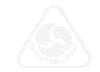 